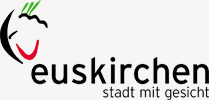 Stadt EuskirchenFachbereich 2Sachgebiet Steuern und GrundbesitzabgabenKölner Straße 7553879 EuskirchenAnmeldung eines Zwischenzählers im Gebiet der Stadt EuskirchenGrundstückseigentümer in Euskirchen haben die Möglichkeit, zusätzlich zu Ihrem Hauptwasserzähler einen geeichten Zähler zur Nutzung der Gartenbewässerung, Viehhaltung und Landwirtschaft zu installieren. Dieser ist ausschließlich für die Entnahme von Wasser vorgesehen, welches nicht in die Kanalisation eingeleitet wird und reduziert die Kanalbenutzungsgebühr um die gemessene Menge.Kundennummer bzw. Objektnummer des Wasserversorgers: ________________________________________Nachstehender geeichter Wasserzähler wurde in folgendem Objekt ___________________________________							                                                     Straße u. Hausnummerinstalliert.Grund bzw. Zweck des Einbaus des Zwischenzählers: _____________________________________________Einbaudatum:          ________________________Zählernummer:        ________________________Zählerstand:             ________________________ m³ (ggf. Stand bei Einbau: _______________m³)Geeicht bis:              ________________________ggf. alter Zähler Nr.: ________________________ ausgebaut mit Stand: ___________________m³Benötigte Unterlagen:Nahaufnahme des Zählers (Zählerstand, Zählernummer, Eichjahr)Aufnahme der Zapf- bzw. Entnahmestelle (2m Radius bis Boden)Aufnahme der korrekt angebrachten Verplombung (siehe Hinweise für die Installation, Punkt 4)Aufnahme Eichsiegel (falls nicht auf der Nahaufnahme des Zählers sichtbar)Nahaufnahme des ausgebauten Zählers (nur bei einem Zählerwechsel!)Hinweise:Für die Befüllung von Poolanlagen, Minipools o.ä. darf Frischwasser nicht über den Zwischenzähler geleitet werden, da es sich bei Poolwasser um Schmutzwasser handelt, welches über den Schmutzwasserkanal zu entsorgen ist!Der Zwischenzähler muss den Bestimmungen des Eichgesetzes entsprechen. Der Eichzeitraum beträgt 6 Jahre. Nach Ablauf der Eichfrist ist der Zwischenzähler gegen einen geeichten Zähler auszutauschen. Der Zählerwechsel ist der Stadt Euskirchen mit einer neuen Anmeldung schriftlich mitzuteilen.______________________________                                _________________________________  Ort, Datum 					                   Unterschrift Grundstückseigentümer	